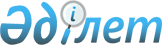 О признании утратившими силу некоторых постановлений Восточно-Казахстанского областного акиматаПостановление Восточно-Казахстанского областного акимата от 16 марта 2020 года № 83. Зарегистрировано Департаментом юстиции Восточно-Казахстанской области 18 марта 2020 года № 6777
      Примечание ИЗПИ.

      В тексте документа сохранена пунктуация и орфография оригинала.
      В соответствии с пунктом 2 статьи 27 Закона Республики Казахстан от 23 января 2001 года "О местном государственном управлении и самоуправлении в Республике Казахстан", статьей 27 Закона Республики Казахстан от 6 апреля 2016 года "О правовых актах", подпунктом 16) пункта 31 статьи 1 Закона Республики Казахстан от 25 ноября 2019 года "О внесении изменений и дополнений в некоторые законодательные акты Республики Казахстан по вопросам оказания государственных услуг" Восточно-Казахстанский областной акимат ПОСТАНОВЛЯЕТ:
      1. Признать утратившими силу некоторых постановлений Восточно-Казахстанского областного акимата согласно приложению к настоящему постановлению.
      2. Управлению координации занятости и социальных программ в установленном законодательством Республики Казахстан порядке обеспечить:
      1) государственную регистрацию настоящего постановления в территориальном органе юстиции;
      2) в течение десяти календарных дней после государственной регистрации настоящего постановления направление его копии на официальное опубликование в периодические печатные издания, распространяемые на территории области;
      3) размещение настоящего постановления на интернет-ресурсе акима Восточно-Казахстанской области после его официального опубликования.
      3. Контроль за исполнением настоящего постановления возложить на заместителя акима области по социальным вопросам.
      4. Настоящее постановление вводится в действие по истечении десяти календарных дней после дня его первого официального опубликования. Перечень постановлений Восточно-Казахстанского областного акимата, утративших силу
      1. Постановление Восточно-Казахстанского областного акимата от 10 декабря 2015 года № 336 "Об утверждении регламентов государственных услуг в социально-трудовой сфере" (зарегистрировано в Реестре государственной регистрации нормативных правовых актов за № 4348, опубликованное в информационно-правовой системе "Әділет" 15 февраля 2016 года, в газетах "Дидар" от 22 февраля 2016 года № 20 (17260), от 24 февраля 2016 года № 21 (17261), от 26 февраля 2016 года № 22 (17262), "Рудный Алтай" от 20 февраля 2016 года № 20 (19772), от 23 февраля 2016 года № 21 (19773), от 25 февраля 2016 года № 22 (19774).
      2. Постановление Восточно-Казахстанского областного акимата от 18 августа 2016 года № 258 "О внесении изменений и дополнения в постановление Восточно-Казахстанского областного акимата от 10 декабря 2015 года № 336 "Об утверждении регламентов государственных услуг в социально-трудовой сфере" (зарегистрировано в Реестре государственной регистрации нормативных правовых актов за № 4675, опубликованное в информационно-правовой системе "Әділет" 14 октября 2016 года, в газетах "Дидар" от 25 октября 2016 года № 127, от 27 октября 2016 года № 128, "Рудный Алтай" от 25 октября № 128, от 27 октября 2016 года № 129).
      3. Постановление Восточно-Казахстанского областного акимата от 15 декабря 2017 года № 342 "О внесении изменений в постановление Восточно-Казахстанского областного акимата от 10 декабря 2015 года № 336 "Об утверждении регламентов государственных услуг в социально-трудовой сфере" (зарегистрировано в Реестре государственной регистрации нормативных правовых актов за № 5367, опубликованное в Эталонном контрольном банке нормативно-правовых актов Республики Казахстан 19 января 2018 года, в газетах "Дидар" от 23 января 2018 года № 9, от "Рудный Алтай" от 23 января № 10).
      4. Постановление Восточно-Казахстанского областного акимата от 23 февраля 2018 года № 43 "О внесении изменений и дополнений в постановление Восточно-Казахстанского областного акимата № 336 от 10 декабря 2015 года "Об утверждении регламентов государственных услуг в социально-трудовой сфере" (зарегистрировано в Реестре государственной регистрации нормативных правовых актов за № 5517, опубликованное в Эталонном контрольном банке нормативно-правовых актов Республики Казахстан 20 марта 2018 года, в газетах "Дидар" от 5 апреля 2018 года № 40, "Рудный Алтай" от 5 апреля 2018 года № 40).
      5. Постановление Восточно-Казахстанского областного акимата от 21 мая 2018 года № 132 "О внесении изменений и дополнений в постановление Восточно-Казахстанского областного акимата от 10 декабря 2015 года № 336 "Об утверждении регламентов государственных услуг в социально-трудовой сфере" (зарегистрировано в Реестре государственной регистрации нормативных правовых актов за № 5644, опубликованное в Эталонном контрольном банке нормативно-правовых актов Республики Казахстан 25 июня 2018 года, в газетах "Дидар" от 23 июня 2018 года № 74, "Рудный Алтай" от 26 июня 2018 года № 75).
      6. Постановление Восточно-Казахстанского областного акимата от 14 февраля 2019 года № 34 "О внесении изменений и дополнений в постановление Восточно-Казахстанского областного акимата от 10 декабря 2015 года № 336 "Об утверждении регламентов государственных услуг в социально-трудовой сфере" (зарегистрировано в Реестре государственной регистрации нормативных правовых актов за № 5732, опубликованное в Эталонном контрольном банке нормативно-правовых актов Республики Казахстан 25 февраля 2019 г., в газетах "Дидар" от 28 февраля 2019 года № 24, "Рудный Алтай" от 28 февраля 2019 года № 24).
      7. Постановление Восточно-Казахстанского областного акимата от 17 июня 2019 года № 196 "О внесении изменений в постановление Восточно-Казахстанского областного акимата от 10 декабря 2015 года № 336 "Об утверждении регламентов государственных услуг в социально-трудовой сфере" (зарегистрировано в Реестре государственной регистрации нормативных правовых актов за № 6029 опубликованное в Эталонном контрольном банке нормативно-правовых актов Республики Казахстан 9 июля 2019 года, в газетах "Дидар" от 6 июля 2019 года № 76, "Рудный Алтай" от 6 июля 2019 года № 76).
					© 2012. РГП на ПХВ «Институт законодательства и правовой информации Республики Казахстан» Министерства юстиции Республики Казахстан
				
      Аким Восточно-Казахстанской области 

Д.  Ахметов
Приложение к постановлению 
Восточно-Казахстанского 
областного акимата 
от "16" марта 2020 года № 83